Washington State School Directors’ Association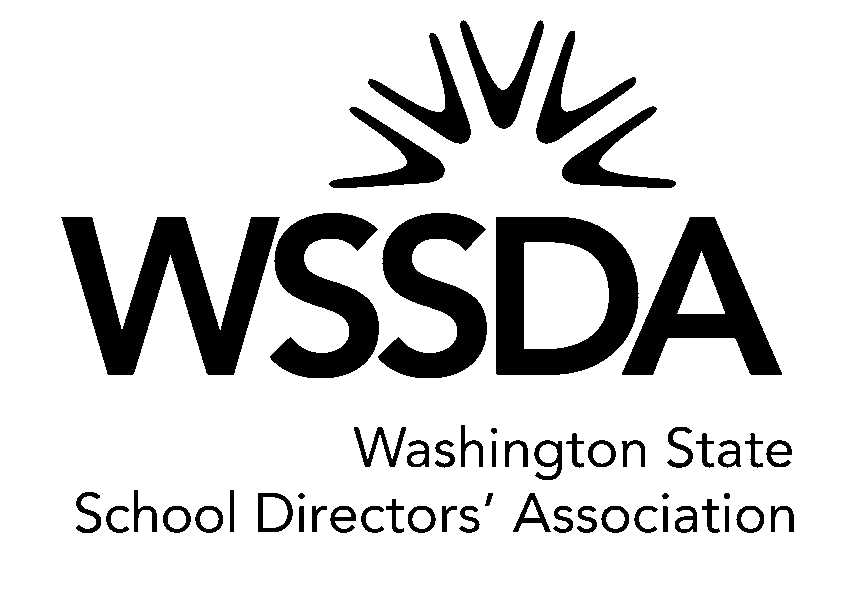 Application for EmploymentThis application form will be used as a working document by the screening committee. Please fill in all fields.  If there is insufficient space for any answer, attach a sheet of paper with your name on it and indicate which section(s) you are continuing. If completing this form by hand, please print in black ink.1. General Information2. Employment HistoryPlease provide employment history in reverse chronological order. 3. Education and Training4. Computer skillsPlease list the platform (e.g., PC, Macintosh) and software applications with which you are most proficient.5. References
Please list three references who can provide information on your current work and qualifications.6. Restrictions
Do you place any restrictions on contacting your current or past employers?I hereby authorize WSSDA to contact the references and employers indicated above (except as restrictions are noted) for information relating to my achievement, performance, attendance, personal history and discipline; and waive any claims I might have against WSSDA or my references based on such information.  All information on this application form and supporting documents is accurate and true to the best of my knowledge as of this date.Signature 	 Date	Completed application form, cover letter, résumé and any supporting materials should be delivered to:Tim Garchow, Executive DirectorWashington State School Directors’ Association • 225 College Street NE • Olympia, WA 98516-5313Materials may be emailed to J.Collette@wssda.org. Electronic documents must be provided in MS Word or PDF.WSSDA IS AN EQUAL OPPORTUNITY EMPLOYERName (Last, First, and Middle Initial)Name (Last, First, and Middle Initial)Name (Last, First, and Middle Initial)Name (Last, First, and Middle Initial)Name (Last, First, and Middle Initial)Mailing Address (Include apartment number, if any)E-Mail AddressE-Mail AddressE-Mail AddressHome Telephone CityCityStateZIPWork Message Telephone1. Current or Last Employer1. Current or Last Employer1. Current or Last Employer1. Current or Last EmployerEmployer’s AddressEmployer’s AddressEmployer’s AddressEmployer’s AddressEmployer’s Phone NumberYour TitleYour TitleMonths & Years Employed in this PositionFrom       /           To        /      Months & Years Employed in this PositionFrom       /           To        /      Months & Years Employed in this PositionFrom       /           To        /      Months & Years Employed in this PositionFrom       /           To        /      Total MonthsTotal MonthsImmediate Supervisor’s NameReason for LeavingReason for LeavingReason for LeavingReason for LeavingReason for LeavingReason for LeavingReason for LeavingNumber of Employees Supervised2.  Previous Employer2.  Previous Employer2.  Previous Employer2.  Previous Employer2.  Previous EmployerEmployer’s AddressEmployer’s AddressEmployer’s AddressEmployer’s Phone NumberYour TitleYour TitleYour TitleMonths & Years Employed in this PositionFrom       /           To        /      Months & Years Employed in this PositionFrom       /           To        /      Months & Years Employed in this PositionFrom       /           To        /      Months & Years Employed in this PositionFrom       /           To        /      Total MonthsImmediate Supervisor’s NameReason for LeavingReason for LeavingReason for LeavingReason for LeavingReason for LeavingReason for LeavingReason for LeavingNumber of Employees Supervised3.  Previous Employer3.  Previous Employer3.  Previous Employer3.  Previous EmployerEmployer’s AddressEmployer’s AddressEmployer’s AddressEmployer’s AddressEmployer’s Phone NumberYour TitleYour TitleMonths & Years Employed in this PositionFrom       /           To        /      Months & Years Employed in this PositionFrom       /           To        /      Months & Years Employed in this PositionFrom       /           To        /      Months & Years Employed in this PositionFrom       /           To        /      Total MonthsTotal MonthsImmediate Supervisor’s NameReason for LeavingReason for LeavingReason for LeavingReason for LeavingReason for LeavingReason for LeavingReason for LeavingNumber of Employees Supervised4.  Previous Employer4.  Previous Employer4.  Previous Employer4.  Previous Employer4.  Previous EmployerEmployer’s AddressEmployer’s AddressEmployer’s AddressEmployer’s Phone NumberYour TitleYour TitleYour TitleMonths & Years Employed in this PositionFrom       /           To        /      Months & Years Employed in this PositionFrom       /           To        /      Months & Years Employed in this PositionFrom       /           To        /      Months & Years Employed in this PositionFrom       /           To        /      Total MonthsImmediate Supervisor’s NameReason for LeavingReason for LeavingReason for LeavingReason for LeavingReason for LeavingReason for LeavingReason for LeavingNumber of Employees Supervised5.  Previous Employer5.  Previous Employer5.  Previous Employer5.  Previous EmployerEmployer’s AddressEmployer’s AddressEmployer’s AddressEmployer’s AddressEmployer’s Phone NumberYour TitleYour TitleMonths & Years Employed in this PositionFrom       /           To        /      Months & Years Employed in this PositionFrom       /           To        /      Months & Years Employed in this PositionFrom       /           To        /      Months & Years Employed in this PositionFrom       /           To        /      Total MonthsTotal MonthsImmediate Supervisor’s NameReason for LeavingReason for LeavingReason for LeavingReason for LeavingReason for LeavingReason for LeavingReason for LeavingNumber of Employees Supervised6.  Previous Employer6.  Previous Employer6.  Previous Employer6.  Previous Employer6.  Previous EmployerEmployer’s AddressEmployer’s AddressEmployer’s AddressEmployer’s Phone NumberYour TitleYour TitleYour TitleMonths & Years Employed in this PositionFrom       /           To        /      Months & Years Employed in this PositionFrom       /           To        /      Months & Years Employed in this PositionFrom       /           To        /      Months & Years Employed in this PositionFrom       /           To        /      Total MonthsImmediate Supervisor’s NameReason for LeavingReason for LeavingReason for LeavingReason for LeavingReason for LeavingReason for LeavingReason for LeavingNumber of Employees SupervisedSchool Name and LocationMonth and YearAttendedMajorType of Degree
AwardedYear Degree
Received1	     From	      /      To	      /      2	     From	      /      To	      /      3	     From	      /      To	      /      4	     From	      /      To	      /      5	     From	      /      To	      /      1.  NameTitle/PositionTitle/PositionAddressAddressDaytime Phone Number2.  NameTitle/PositionTitle/PositionAddressAddressDaytime Phone Number3.  NameTitle/PositionTitle/PositionAddressAddressDaytime Phone Number NO YES – Comments:      